Year 11 R&E – Faith Traditions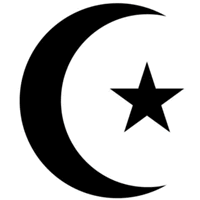 IslamRead the handout about The Five Pillars of Islam.Task:List the five Pillars of Islam and briefly explain the meaning of each one.Shahada – Declaration of Faith.  Brief prayer proclaiming the oneness of God and faith in Islam.  “there is no God but Allah, and Mohammed is the messenger of Allah.  Written in Arabic.Salat – Pray towards Mecca five times a day.  They must pray at dawn, at noon, in the afternoon, at sunset and in the evening.  Zakat – Almsgiving or welfare contribution.  Each person must give 2 ½ %of their wealth to the poor.  The Koran addresses this as an essential quality of an honest Muslim, a gateway to heaven.Sawm – Fasting during Ramadam.Hajj – Pilgramage to Mecca.